UDI: ACROSPORT EN E.F.(TAREA FINAL)SESIÓN:  FINALUDI: ACROSPORT EN E.F.(TAREA FINAL)SESIÓN:  FINALUDI: ACROSPORT EN E.F.(TAREA FINAL)SESIÓN:  FINALCICLO: TERCEROCURSO:5º 6ºCICLO: TERCEROCURSO:5º 6ºTEMA DE LA SESION:Tarea final para el día temático “fin de curso”TEMA DE LA SESION:Tarea final para el día temático “fin de curso”TEMA DE LA SESION:Tarea final para el día temático “fin de curso”MATERIALES: INSTALACIÓN:  patio o gimnasioMATERIALES: INSTALACIÓN:  patio o gimnasioEn las pistas deportivas que haya en el centro delimitar el espacio para poder ir formando palabras que formarán el mensaje.Se irán haciendo una fotografía a cada palabra y luego se les pedirá al público que resuelva el mensaje. Previamente se habrá grabado dicha actuación y se puede hacer un montaje y proyectarlo en una pantalla (si es posible) En las pistas deportivas que haya en el centro delimitar el espacio para poder ir formando palabras que formarán el mensaje.Se irán haciendo una fotografía a cada palabra y luego se les pedirá al público que resuelva el mensaje. Previamente se habrá grabado dicha actuación y se puede hacer un montaje y proyectarlo en una pantalla (si es posible) EN CLASE:Se deben crear el mensaje: “Adiós no significa siempre el final, a veces significa un nuevo comienzo”.“No llores porque ha terminado. Sonríe porque sucedió”.“Te echaré de menos, hasta que nos volvamos a encontrar”“El mundo es redondo y lo que puede parecer el final, también puede ser el comienzo”.EN CLASE:Se deben crear el mensaje: “Adiós no significa siempre el final, a veces significa un nuevo comienzo”.“No llores porque ha terminado. Sonríe porque sucedió”.“Te echaré de menos, hasta que nos volvamos a encontrar”“El mundo es redondo y lo que puede parecer el final, también puede ser el comienzo”.EN CLASE:Se deben crear el mensaje: “Adiós no significa siempre el final, a veces significa un nuevo comienzo”.“No llores porque ha terminado. Sonríe porque sucedió”.“Te echaré de menos, hasta que nos volvamos a encontrar”“El mundo es redondo y lo que puede parecer el final, también puede ser el comienzo”.PARTE PRINCIPAL1. - Organizamos y delimitamos el campo. Colocando en un extremo al público que deberá ir leyendo las palabras que irán componiendo los grupos de alumnos/as y al final pasar un micrófono para que puedan leer dichos mensajes.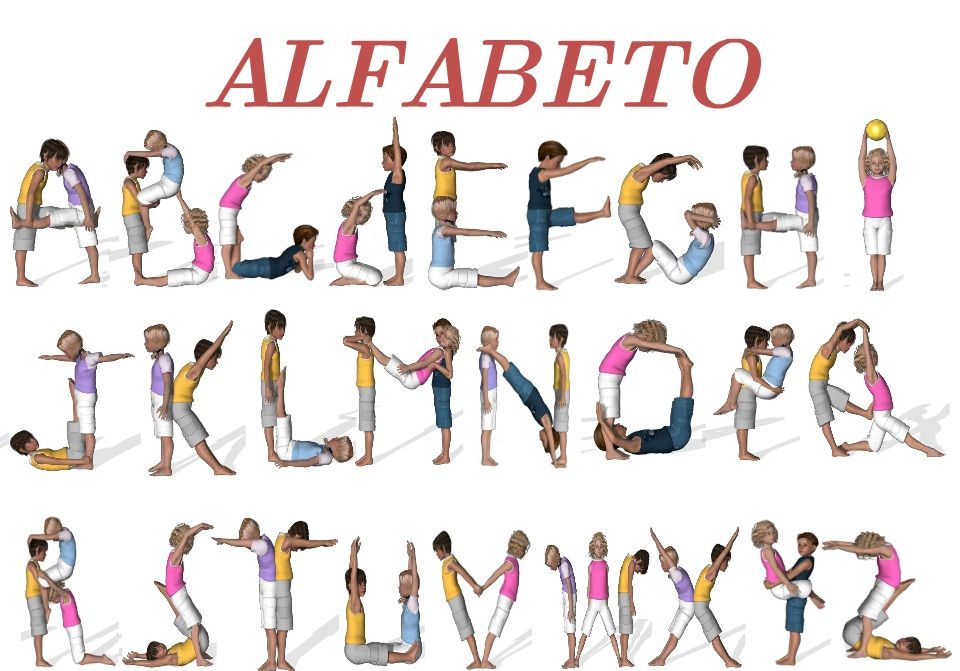 Ejemplo de alfabeto aunque pueden cambiarse alguna letra para poder hacerla más fácil o intuitiva.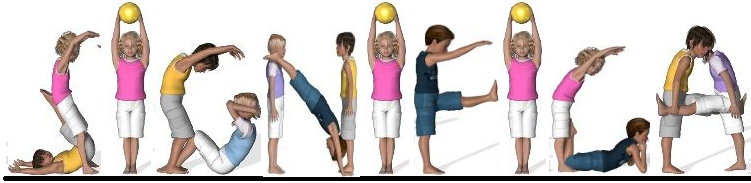 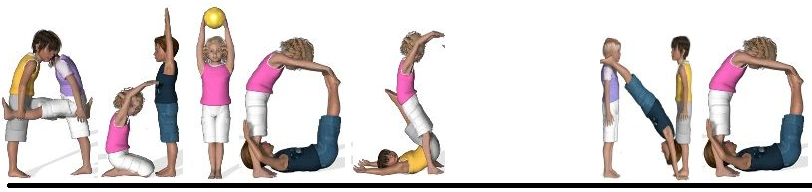 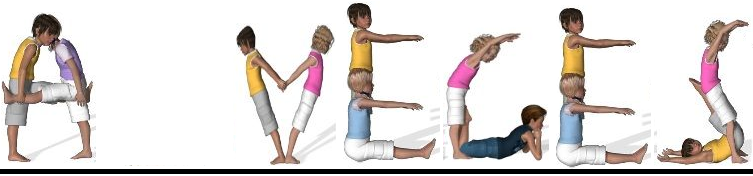 PARTE PRINCIPAL1. - Organizamos y delimitamos el campo. Colocando en un extremo al público que deberá ir leyendo las palabras que irán componiendo los grupos de alumnos/as y al final pasar un micrófono para que puedan leer dichos mensajes.Ejemplo de alfabeto aunque pueden cambiarse alguna letra para poder hacerla más fácil o intuitiva.PARTE PRINCIPAL1. - Organizamos y delimitamos el campo. Colocando en un extremo al público que deberá ir leyendo las palabras que irán componiendo los grupos de alumnos/as y al final pasar un micrófono para que puedan leer dichos mensajes.Ejemplo de alfabeto aunque pueden cambiarse alguna letra para poder hacerla más fácil o intuitiva.PARTE PRINCIPAL1. - Organizamos y delimitamos el campo. Colocando en un extremo al público que deberá ir leyendo las palabras que irán componiendo los grupos de alumnos/as y al final pasar un micrófono para que puedan leer dichos mensajes.Ejemplo de alfabeto aunque pueden cambiarse alguna letra para poder hacerla más fácil o intuitiva.PARTE PRINCIPAL1. - Organizamos y delimitamos el campo. Colocando en un extremo al público que deberá ir leyendo las palabras que irán componiendo los grupos de alumnos/as y al final pasar un micrófono para que puedan leer dichos mensajes.Ejemplo de alfabeto aunque pueden cambiarse alguna letra para poder hacerla más fácil o intuitiva.VUELTA  A LA CALMA- Invitar a todo el público asistente (alumnado o familiares) para que prueben a realizar palabras nuevas.VUELTA  A LA CALMA- Invitar a todo el público asistente (alumnado o familiares) para que prueben a realizar palabras nuevas.VUELTA  A LA CALMA- Invitar a todo el público asistente (alumnado o familiares) para que prueben a realizar palabras nuevas.VUELTA  A LA CALMA- Invitar a todo el público asistente (alumnado o familiares) para que prueben a realizar palabras nuevas.En la ejecución de las palabras se pondrá música instrumental de fondo.OBSERVACIONESEsta actividad se podría utilizar para cualquier otra efeméride que se pueda celebrar en el centro a través de los diferentes programas y proyectos que existan en cada cole, como el Día de la Paz, Día de la Mujer, Día de Andalucía… Esta actividad se podría utilizar para cualquier otra efeméride que se pueda celebrar en el centro a través de los diferentes programas y proyectos que existan en cada cole, como el Día de la Paz, Día de la Mujer, Día de Andalucía… Esta actividad se podría utilizar para cualquier otra efeméride que se pueda celebrar en el centro a través de los diferentes programas y proyectos que existan en cada cole, como el Día de la Paz, Día de la Mujer, Día de Andalucía… Esta actividad se podría utilizar para cualquier otra efeméride que se pueda celebrar en el centro a través de los diferentes programas y proyectos que existan en cada cole, como el Día de la Paz, Día de la Mujer, Día de Andalucía… 